GUÍA Nº 2COMPRENSION DEL ENTORNO SOCIAL                                INSTITUCIONES DE NUESTRA COMUNIDADOBJETIVO: IDENTIFICAR INSTITUCIONES SIGNIFICATIVAS DE SU ENTORNO, DESCUBRIENDO    ACTIVIDADES Y RUTINAS RESPECTIVAS QUE EN ELLAS SE REALIZAN. INSTRUCCIÓN: Pincha el link a continuación  https://www.youtube.com/watch?v=1TckQ7fAZV4  INICIO: Observa  el video de las profesiones y oficio.  Coméntala junto a tus padres.DESARROLLO: Unir cada institución con la profesión u oficio que corresponda, luego pinta.CIERRE: ¿Qué otras instituciones conoces? ¿Has visitado alguna de ellas? ¿Qué profesión u oficio te gusta más?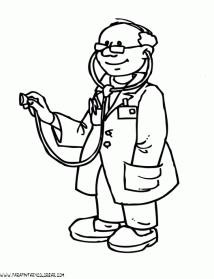 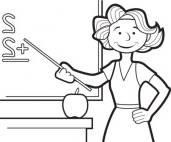 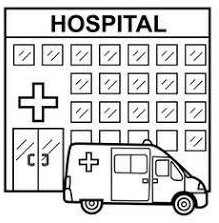 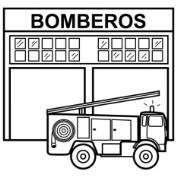 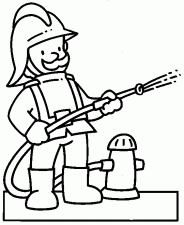 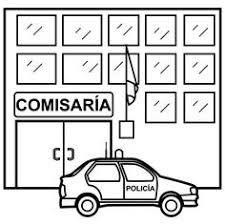 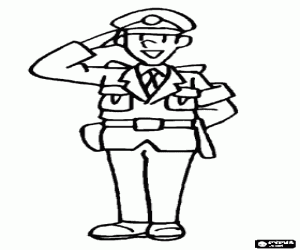 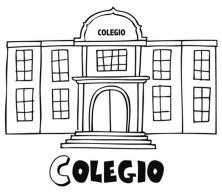 NOMBRE :FECHA      : 18 / 06 / 2020.                          CURSO: PRE KINDER.